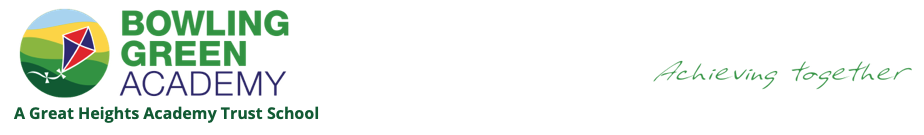 Year 4 Reading ChallengeGoing for Gold Reading Challenge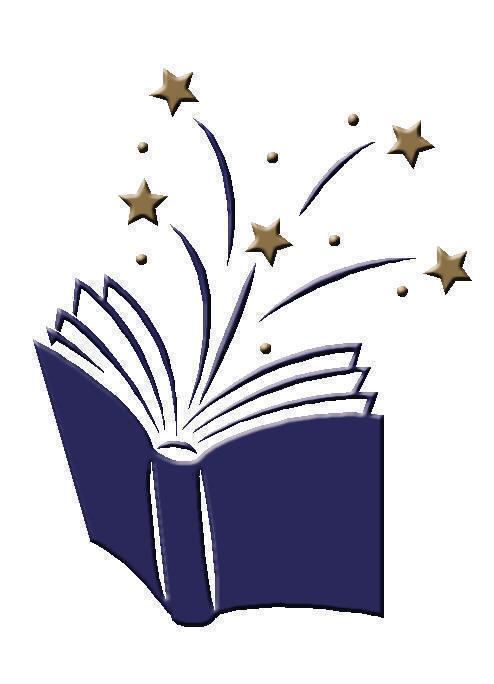 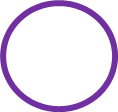 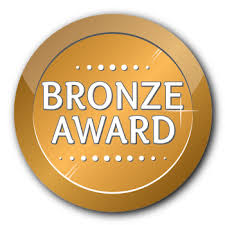 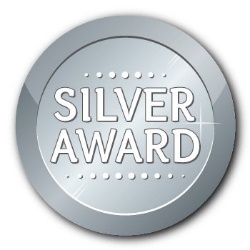 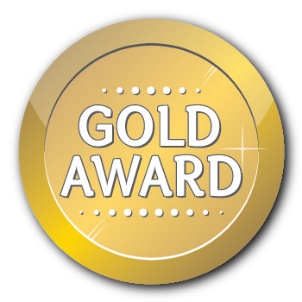 